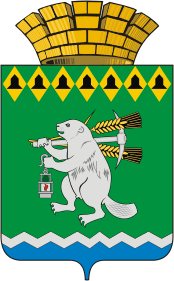 Дума Артемовского городского округаVII созыв14 заседание РЕШЕНИЕот 30 июня 2022 года                                                                                            № 164О награждении Почетными грамотами Думы Артемовского городского округа           Рассмотрев  ходатайство   В.Ф.Неустроева, директора Государственного автономного стационарного учреждения социального обслуживания Свердловской области «Красногвардейский психоневрологический интернат» (ГАУ «Красногвардейский ПНИ»), индивидуального предпринимателя Т.В.Петровой  о награждении Почетными грамотами Думы Артемовского городского округа, руководствуясь Положением о Почётной грамоте Думы Артемовского городского округа и Благодарственном письме Думы Артемовского городского округа, принятым  решением Думы Артемовского городского округа от 28.06.2007 № 165,Дума  Артемовского городского округаРЕШИЛА:Наградить Почетными грамотами Думы Артемовского городского округа за многолетний добросовестный труд в системе социального обслуживания  и в связи с Днем социального работника следующих сотрудников  ГАУ «Красногвардейский ПНИ»:Мельникову Светлану Михайловну – санитарку отделения  милосердия;Горохову Светлану Александровну – экономиста службы бухгалтерского учета и финансово-экономической деятельности;Наумова Владимира  Викентьевича - плотника службы по обслуживанию и содержанию зданий и территорий.Наградить Почетными грамотами  Думы Артемовского городского округа за многолетний добросовестный труд и  в связи с профессиональным праздником  - Днем работника торговли следующих работников индивидуального предпринимателя  Т.В.Петровой:        Зинатуллину  Лидию Михайловну - исполнительного директора ИП Петровой Т.В.;        Кочневу Наталью Николаевну – старшего продавца магазина «Солнечный». 3. Опубликовать настоящее решение в газете «Артёмовский рабочий» и разместить на официальном сайте Думы Артемовского городского округа в информационно-телекоммуникационной сети «Интернет».        4. Контроль за исполнением настоящего решения возложить на постоянную комиссию по вопросам местного самоуправления, нормотворчеству и регламенту (Упорова Е.Ю.).Председатель  ДумыАртемовского городского округа                                                              В.С.Арсенов